 MINISTERIO DE CIENCIA, TECNOLOGÍA E INNOVACIÓN - MINCIENCIAS –FORMULARIO PARA LA POSTULACIÓN DE EXPERIENCIAS DE ORGANIZACIONES COMUNITARIAS EN EL CONCURSO A CIENCIA CIERTA Desarrollo Local para transformar realidades¡Hola, Bienvenidos! A Ciencia Cierta Desarrollo Local para transformar realidades, tiene como objetivo “Identificar experiencias comunitarias vigentes, que estén promoviendo el Desarrollo Local, para ser fortalecidas con procesos de apropiación social del conocimiento mediante ciencia, tecnología e innovación”. Se pueden postular experiencias vigentes de organizaciones de base comunitarias, que incorporen innovaciones, adaptaciones o aplicaciones de ciencia y tecnología en sus procesos comunitarios de desarrollo local.Podrán participar El concurso Desarrollo Local para transformar realidades está dirigido a organizaciones comunitarias, entendidas como grupos de personas de múltiples características (edad, género, escolaridad, raza, entre otras) que se organizan de manera voluntaria y comparten objetivos, intereses, territorios, necesidades o problemas para lograr un fin comúnEn este concurso no se tendrán en cuenta las postulaciones realizadas por: Instituciones educativas, Fundaciones o Corporaciones de carácter privado, Federaciones, Gremios, Organizaciones sociales de segundo nivel, personas naturales y empresas familiares. Cesión de derechos y Protección de datos Cesión de derechos: Considerando el objeto del presente concurso, autorizamos al Ministerio de Ciencia, Tecnología e Innovación – MINCIENCIAS-, a dar a conocer, difundir, promocionar la experiencia que relacionamos a continuación, así como los documentos que la complementan tales como fotos, videos, dibujos, ilustraciones, mapas y demás documentos por cualquier medio de comunicación masivo o personalizado, con el objetivo de que éstos sean replicados, apropiados y usados por los otros grupos y actores sociales, contribuyendo así al desarrollo de los procesos de apropiación social de la ciencia, la tecnología y la innovación, sin que por este motivo, nosotros, en calidad de concursantes, reclamemos sobre la titularidad de los derechos de propiedad intelectual, como tampoco, retribución alguna de tipo monetario o en especie, en ningún momento o lugar. Por este motivo, Minciencias podrá de manera plena, total, por el máximo término legal y sin restricción alguna, usar y divulgar la información y documentos de esta experiencia, cuidando siempre de dar los reconocimientos y créditos a la organización comunitaria, de conformidad con lo establecido en la legislación vigente.Protección de datos personales: En cumplimiento a lo establecido en el artículo 10 del decreto 1377 de 2013, reglamentario de la ley 1581 de 2012, el Ministerio de Ciencia, Tecnología e Innovación – MINCIENCIAS- y su página acienciacierta.minciencias.gov.co, nos permitimos informarles que los datos personales que se relacionen a continuación tales como nombres, apellidos, dirección de residencia, números de teléfono, celular y correo electrónico, se mantendrán en estricta confidencialidad y no serán utilizados para fines distintos a los del presente concurso, es decir que no se compartirán con terceros. El usuario podrá rectificar, actualizar o suprimir sus datos personales, enviando un mensaje de correo electrónico a atencionalciudadano@minciencias.gov.co o telefónicamente a la línea gratuita nacional 018000 914446. Acepto la cesión de derechos y protección de datos personales Importante: Para participar en el concurso es necesario registrarse con los datos que solicitamos a continuación. Recuerde su usuario y contraseña, los cuales va a necesitar cada vez que requiera acceder al aplicativo. No olvide que hacer clic sobre el botón “Enviar experiencia” al final del formulario para hacer efectiva la postulación de su experiencia, con plazo máximo el martes 21 de julio de 2020 a las 1:00 de la tarde. A Ciencia CiertaGente inspirandoGente transformandoPaso 1 de 4. Información de las personas a contactar de la comunidad. Por favor diligencie toda la información que nos permita contactarlo a usted o a su comunidad en caso de que la postulación requiera algún ajuste.  Todos los campos marcados con asterisco (*) son obligatorios. Datos de la persona que diligencia el formulario:Nombres completos *Apellidos completos *Nacionalidad *Tipo de documento *Número de documento * Teléfono celular 1 *Teléfono celular 2 Lugar de residencia: Departamento *Ciudad o municipio *Vereda Corregimiento Dirección de residencia *Relación que usted tiene con la organización comunitaria que desarrolla la experiencia. *Miembro de la organización comunitaria que postula la experiencia Indique los datos de las personas integrantes de la organización comunitaria que podemos contactar para verificar la información. Referencia 1 Nombres completos *Apellidos completos *Teléfono celular *Correo electrónico *Referencia 2 Nombres completos *Apellidos completos *Teléfono celular *Correo electrónico *Paso 2 de 4. Caracterización de la organización comunitaria Para contextualizar su experiencia, comparta con nosotros aspectos como la ubicación y cuántas personas hacen parte de su organización comunitaria, cómo se ha beneficiado la comunidad, así como otros elementos que usted considere importantes relacionados con el uso que desde su experiencia comunitaria realizan de ciencia y tecnología. 1. Datos de ubicación física de la organización comunitaria que desarrolla la experiencia Departamento * Ciudad o Municipio *Barrio o vereda Corregimiento 2. Caracterización de la organización comunitaria que postula la experiencia Número aproximado de personas que conforman la organización comunitaria postulante *Número aproximado de familias que componen la organización comunitaria que postula la experiencia *Se reconocen como comunidad: *AfroIndígenaRaizalROMOtra ¿Cuál? ________________________________________Nombre de la Organización Comunitaria *3. Aprobación de participación La organización comunitaria que postula la experiencia deberá seleccionar dos (2) representantes quienes serán los interlocutores en todo el proceso (postulación, votación, encuentros locales y fortalecimiento) de la misma. Por lo tanto, se requiere que en el formato de acta de reunión indiquen el proceso mediante el cual seleccionaron a los representantes, se presente constancia de que están avalados por la organización comunitaria postulante y evidencia de su compromiso a ser quienes la representen y mantengan informada sobre los avances y resultados del concurso. Descargue el anexo 1 formato de acta de reunión aquí Una vez diligenciada, adjunte el acta de reunión *4. Información sobre la existencia de la organización comunitaria que postula la experiencia. Identificación Nombre o Razón social *NIT de la organización *Representante legal Nombres completos *Apellidos completos *Cédula de ciudadanía número *Lugar de expedición Departamento * Ciudad o municipio *Teléfono celular *Correo electrónico *Adjunte copia actualizada del certificado de Cámara de Comercio que dé razón de la existencia de la organización de base comunitaria, o documento equivalente. En el caso que el postulante no cuente con un certificado de existencia y representación legal expedido por una Cámara de Comercio, deberá allegar el certificado de existencia y representación legal emitido por la Entidad competente o el documento jurídico con el cual se crea la persona jurídica *Paso 3 de 4. Descripción de la experiencia de ciencia, tecnología e innovación que desarrolló su organización comunitaria Para Minciencias es muy importante poder conocer la innovación, adaptación o aplicación de ciencia y tecnología que realiza su organización comunitaria en el marco de la experiencia postulada, que resuelve un problema y/o contribuye al desarrollo de su comunidad y entorno local. Por favor trate de compartir la mayor cantidad de información posible y complementarla con fotos y/o videos de modo que nos permita entenderla mejor. Recuerde que todos los campos marcados con asterisco (*) son obligatorios. En A Ciencia Cierta, las “experiencias” son el resultado de una práctica social en la cual las personas comparten e intercambian conocimiento, saberes, vivencias y aprendizajes para realizar acciones de interés común y que a lo largo del tiempo que impactan escenarios personales, colectivos y sociales. En este sentido, una “experiencia en Ciencia, Tecnología e Innovación” se genera cuando las personas comparten y aplican conocimientos académicos y/o tradicionales y ejecutan actividades que buscan solucionar problemas comunes en un contexto específico, a través de diferentes procesos de participación y de concertación colectiva. 5. Línea temática de la experiencia Para definir la línea temática en la que va a postular su experiencia tenga en cuenta que para esta versión se han definido 5 líneas temáticas:  Reducción de impactos ambientales negativos, Vínculos para el desarrollo sostenible, Gestión integral de riesgos y desastres, Reducción en pérdida y desperdicio de alimentos, y Cultura y turismo sostenible. Su experiencia deberá ser inscrita dentro de una ellas; sin embargo, si considera que puede responder a más de una línea, escoja aquella con mayor posibilidad de generar un impacto positivo en su contexto y territorio. Escoja la línea temática en la que mejor se identifique su experiencia: *Reducción del impacto ambiental negativo: experiencias comunitarias que están reduciendo el impacto ambiental negativo generado sobre la calidad de aire, el agua y el suelo por contaminación con desechos.Vínculos para el desarrollo sostenible: experiencias comunitarias que generen o fortalezcan vínculos económicos, sociales y ambientales entre zonas urbanas, periurbanas y rurales que aporten al desarrollo de sus territorios. Entre ellas pueden encontrarse las relacionadas con producción sostenible, entendida como la capacidad de hacer más y mejores cosas con menos recursos (uso eficiente de recursos), evitando la degradación del medio ambiente. Gestión integral de riesgos y desastres: experiencias comunitarias que han venido implementando acciones y planes para la gestión integral de los riesgos y desastres.Reducción de pérdida y desperdicio de alimentos: experiencias comunitarias en cadenas agroalimentarias que contribuyen a reducir el desecho/descarte/incineración de alimentos en las fases de cosecha/sacrificio/captura, transformación, almacenamiento y transporte (pérdida de alimentos), y el desecho/descarte de alimentos en las fases de comercialización y consumo (desperdicio de alimentos).Cultura y turismo sostenible: experiencias de base comunitaria que están desarrollando proyectos estructurados artesanía, gastronomía y de turismo sostenible en los que se promueven la cultura local a través del paisaje y sus productos, de manera articulada y en expresión de los saberes tradicionales, cuidado del ambiente y los recursos naturales y en el caso de turismo que cuente con la infraestructura básica necesaria para ofrecer atención al visitante.6. Denle un título a la experiencia que están postulando *7. Cuéntenos en detalle la experiencia comunitaria en desarrollo local postulada, y en qué consistió la innovación, adaptación o aplicación de Ciencia y Tecnología (CyT) que desarrollaron, de tal forma que pueda ser suficientemente entendida y que permita a los evaluadores calificarla a partir de esta descripción *8. ¿Cuál era la necesidad o problema que la experiencia postulada buscaba resolver con la innovación, adaptación o aplicación de CyT? * 9. ¿Cómo aporta la experiencia a la solución de la necesidad o situación que le dio origen? *10. ¿Cuántas personas se han beneficiado de la experiencia comunitaria en desarrollo local con innovación, adaptación o aplicación de CyT? *Hombres Niños Mujeres Niñas 11. ¿Quiénes han participado en el desarrollo de la experiencia con innovación, adaptación o aplicación de CyT, postulada?, ¿Cuál ha sido su función y cómo se distribuyen las tareas al interior de la organización comunitaria? *12. ¿Han recibido apoyo técnico o financiero de alguna entidad para el desarrollo de la experiencia postulada? *  	Si 			No    En caso afirmativo incluya la siguiente información:¿En qué	 consiste la ayuda? ¿Qué entidad la brindó? 13. ¿Cuál ha sido hasta la fecha el costo total (en términos financieros) de la implementación de la experiencia postulada? *(Tenga en cuenta los posibles costos de materiales, insumos y trabajo de la comunidad)  14. ¿Cuánto tiempo lleva en desarrollo la experiencia con innovación, adaptación o aplicación de CyT? ¿Qué etapas considera que han surtido y cuáles hacen falta? *15. ¿Qué elementos de su contexto y territorio considera que han permitido o han aprovechado para la implementación de la experiencia postulada? (*) (Por ejemplo, recursos naturales, conocimientos tradicionales en gastronomía, artesanía, especies de fauna y flora, paisaje, otros)16. ¿Qué elementos han empleado para el desarrollo de la experiencia con innovación, adaptación o aplicación de CyT? ¿De qué manera han sido utilizados en la experiencia postulada? *Insumos y materiales Es el conjunto de elementos que han sido necesarios para llevar a cabo las actividades o tareas específicas para, por ejemplo, la producción: arena, tierra, abonos, otros.Maquinaria, equipos y herramientas Elementos utilizados para el desarrollo de la experienciaPersonal calificado Personal con conocimiento técnico y/o profesional que ha trabajo en el desarrollo de la experiencia Conocimiento técnico El conocimiento científico y tecnológico que se utilizó para el desarrollo de la experiencia Conocimiento tradicionalSe refiere a la sabiduría, experiencia, aptitudes y prácticas que se desarrollan, mantienen y transmiten de generación en generación en el seno de una comunidad y que a menudo forman parte de su identidad cultural o espiritual. (Organización Mundial de la Propiedad Intelectual) Reuniones comunitarias o convites Reuniones realizadas entre los miembros de la organización comunitaria para la toma de decisiones, el establecimiento de planes de trabajo, formas de organización y otras actividades que se requieren para el desarrollo de la experiencia. 17. ¿Qué tanto avance científico, tecnológico e innovador considera que tiene su experiencia de desarrollo local? Asigne un valor de 1 a 10 en donde 1 tiene poco desarrollo y 10 mucho desarrollo. Ciencia *Ciencia. Actividades desarrolladas sistemáticamente que permiten llegar a la generación y aplicación de nuevo conocimiento. Conocimiento como un conjunto de información almacenada mediante la experiencia o el aprendizaje (a posteriori), o a través de la introspección (a priori).1 2 3 4 5 6 7 8 9 10 Expliquen por qué * Tecnología *Tecnología. Desarrollo y/o adaptación de tecnologías, ya sean tecnologías blandas o intangibles: organizacionales, de mercadeo, de procesos, otros, o tecnologías duras o tangibles: aparatos, maquinaria, herramientas, otros, que respondan a las necesidades de las comunidades y del territorio.1 2 3 4 5 6 7 8 9 10 Expliquen por qué * Innovación * Innovación. Producto, proceso, o servicio nuevo o significativamente mejorado que contribuya con resultados positivos para los procesos de desarrollo local.1 2 3 4 5 6 7 8 9 10 Explique por qué * 18. ¿Cómo describe el impacto que ha generado la incorporación de la innovación, adaptación, o aplicación de CyT en el desarrollo local? (*) Describa ampliamente y presente las evidencias que tenga. *19. ¿Cuáles son los resultados o productos tangibles en innovación, adaptación o aplicación de CyT de la experiencia comunitaria de desarrollo local que está postulando? *20. ¿Qué aspectos en innovación, adaptación o aplicación de CyT quiere la organización comunitaria fortalecer en la experiencia postulada? Detalle los aspectos a fortalecer o mejorar y lo que se esperaría lograr frente a cada uno de ellos *21. ¿Qué acciones considera la organización comunitaria que pueden ayudar a fortalecer o mejorar la experiencia postulada? *22. ¿Cuáles son los beneficios que como organización comunitaria considera que se obtienen gracias al fortalecimiento de su experiencia comunitaria con innovación, adaptación o aplicación de CyT? * En términos de calidad, cantidad, ingresos económicos, beneficios ambientales, consolidación de la organización, apropiación de la experiencia y otros aspectos que consideren relevantes. 23. Describa de qué manera considera que la experiencia postulada puede servir como ejemplo a otras organizaciones comunitarias y comunidades. * 24. Material adicional Aquí se pueden subir fotos, videos u otros materiales que permitan ampliar información sobre la experiencia, como procesos, avances y objetivos alcanzados hasta el momento.   Subir archivos *Suba un máximo de 10 imágenes. Cada una debe pesar menos de 1Mb. Se admiten únicamente archivos en formato .jpg y .pngSi desea compartir una galería de imágenes, escriba la URLPor ejemplo, galerías en Flickr, Pinterest, Facebook, Google Fotos, etc.Si los videos se encuentran disponibles en sitios de internet como YouTube, Vimeo, otros, escriba aquí la(s) URL Aquí puede adjuntar otros documentos (actas, mapas, dibujos, ilustraciones, otros) de la experienciaMás documentos de apoyo Más documentos de apoyo Más documento de apoyo25. Si desea compartir algo más sobre la experiencia postulada, descríbalo a continuaciónPaso 4 de 4. Otra información. Por último y con el fin de mejorar nuestro acercamiento con las comunidades, por favor ayúdenos a saber: ¿Cómo se enteró de nuestro concurso? *Facebook				 	InstagramYoutube						Página web de MincienciasPágina web de A Ciencia CiertaRadioOtro¿Cuál? _______________________________¿Alguna entidad le informó? Si 	No¿Cuál? ______________________________Está diligenciando este formulario desde: *Su casa 					 	Punto o Kiosco Vive Digital Su trabajo 					Otro 	¿Cuál? _____________________¿Sabe qué es Minciencias o conoce algo sobre esta entidad? Cuéntenos IMPORTANTE: Los datos consignados en este formulario podrán ser modificados, cargar archivos, fotos y videos antes del 21 de julio de 2020, a las 1:00 de la tarde, sin restricción alguna. Una vez el formulario sea diligenciado en su totalidad y haber presionado enviar, le llegará copia de este al correo electrónico registrado. A partir de las 4:00 de la tarde del 21 de julio de 2020 la información registrada será tomada por el sistema de manera automática como la versión final de la postulación.Le agradecemos su interés y dedicación para postular su experiencia en                        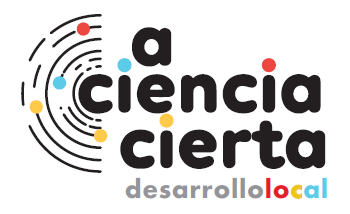 Desarrollo Local para transformar realidadesLe deseamos a usted y a su organización comunitaria éxitos en este concurso.